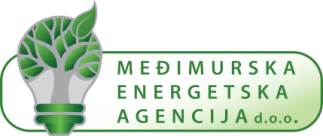 PRIJAVA POVREDE OSOBNIH PODATAKAPovreda osobnih podataka, sukladno Općoj uredbi o zaštiti podataka 2016/679, predstavlja kršenje sigurnosti koje dovodi do slučajnog ili nezakonitog uništenja, gubitka, izmjene, neovlaštenog otkrivanja ili pristupa osobnim podacima koji su preneseni, pohranjeni ili na drugi način obrađivani. Ukoliko smatrate da je do ovakve povrede Vaših osobnih podataka došlo, molimo ispunite ovaj obrazac prijave i što detaljnije opišite svoje navode.PODACI O PODNOSITELJU PRIJAVE:
1. IME I PREZIME: ________________________________________________________________	2. OIB: __________________________________________________________________________3. ADRESA: ______________________________________________________________________4. BROJ MOBITELA/TELEFONA: ___________________________________________________Molimo detaljno opišite okolnosti povrede Vaših osobnih podataka:_________________________________________________________________________________
_________________________________________________________________________________
_________________________________________________________________________________
_________________________________________________________________________________
_________________________________________________________________________________
_________________________________________________________________________________
_________________________________________________________________________________U ___________________________________, 
                              (mjesto, datum)
     Potpis podnositelja prijave           ___________________________________